PROCENTY III –  KARTA PRACY        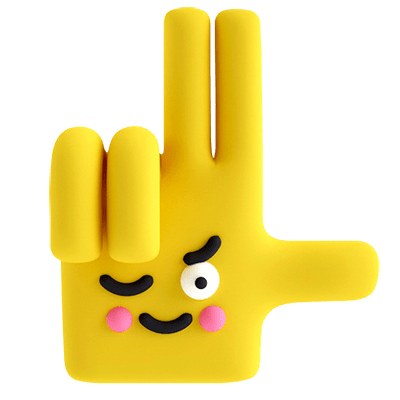 Pani Zosia ma działkę o powierzchni  800 m². 20% działki zajmują warzywa, 30% kwiaty, a 40% to sad owocowy. Reszta działki to ścieżki. Jaką powierzchnię zajmują ścieżki?Dom państwa Kowalskich ma powierzchnię 200 m². Pokój ich syna, Janka ma 24 m². Ile procent całego domu zajmuje pokój Janka? Około 70% masy ciała człowieka stanowi woda. Ile wody zawiera ciało człowieka ważącego 60kg?W drużynie składającej się z 20 chłopców jest dwóch bramkarzy. Jaki procent drużyny stanowią bramkarze?Bilet na koncert kosztuje 200 zł. Uczniowie i studenci mają 40% zniżki. Ile musiałabyś /musiałbyś zapłacić za bilet na ten koncert?Wśród pięćdziesięciu  owiec jest siedem  czarnych. Ile procent stanowią czarne owce?Torba kosztowała 200 zł. Jej cenę najpierw obniżono o 30%, a następnie podwyższono o 10%. Jaka jest aktualna cena tej torby?Miesięczne dochody rodziny państwa Nowaków wynoszą 6000 złotych. Co miesiąc 10% tej kwoty odkładają na wakacje. Ile pieniędzy mają na wakacje po dziesięciu miesiącach oszczędzania?Trzej bracia: Adam, Bartek i Czarek zbierają znaczki. Adam ma już 500 znaczków, Bartek ma    o 20% mniej od Adama, a Czarek o 10% więcej od Bartka. Ile znaczków mają wszyscy bracia razem?W pudełku jest 17 białych kul, 23 czarne i 10 czerwonych. Ile procent stanowią kule czerwone?